台中市工業區廠商協進會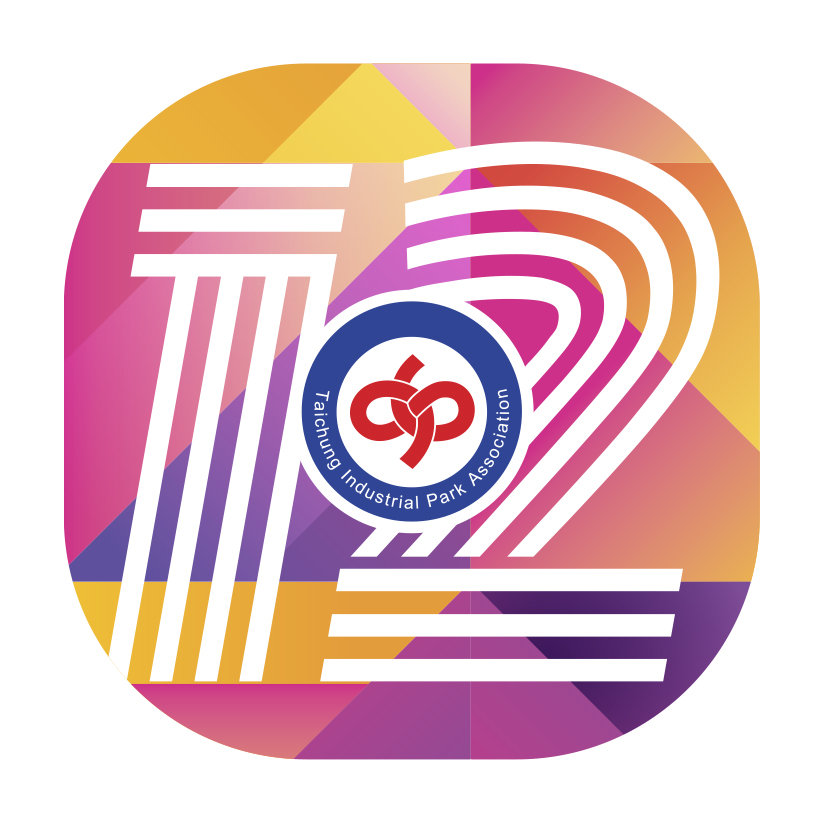 受文者：會員廠商負責人台中市工業區廠商協進會第12屆第2次理監事會提案書台中市工業區廠商協進會第12屆第2次理監事會提案書台中市工業區廠商協進會第12屆第2次理監事會提案書台中市工業區廠商協進會第12屆第2次理監事會提案書提案公司聯 絡 人職   稱電    話手   機案    由說    明辦    法備    註    本會第12屆第2次理監事會，訂於113年4月24日召開， 貴會員廠商如有提案或需要協助事項，請於113年3月18日前，填妥本提案書後，傳送至本會，以便在會中討論，尋求解決方案。3種回覆方式：(1)傳真專線04-23595573(2)直接上本會網站(網址:www.tcipa.org.tw)下載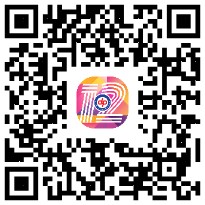 (3)掃右下角QRcode透過Google表單填寫。如有任何問題，請逕洽本會祕書黃佩聆小姐。(洽詢電話：23592974)本會第12屆第2次理監事會，訂於113年4月24日召開， 貴會員廠商如有提案或需要協助事項，請於113年3月18日前，填妥本提案書後，傳送至本會，以便在會中討論，尋求解決方案。3種回覆方式：(1)傳真專線04-23595573(2)直接上本會網站(網址:www.tcipa.org.tw)下載(3)掃右下角QRcode透過Google表單填寫。如有任何問題，請逕洽本會祕書黃佩聆小姐。(洽詢電話：23592974)本會第12屆第2次理監事會，訂於113年4月24日召開， 貴會員廠商如有提案或需要協助事項，請於113年3月18日前，填妥本提案書後，傳送至本會，以便在會中討論，尋求解決方案。3種回覆方式：(1)傳真專線04-23595573(2)直接上本會網站(網址:www.tcipa.org.tw)下載(3)掃右下角QRcode透過Google表單填寫。如有任何問題，請逕洽本會祕書黃佩聆小姐。(洽詢電話：23592974)